REPUBLIKA HRVATSKA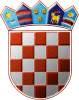 GRADSKO IZBORNO POVJERENSTVOGRADA NOVSKEKLASA: 013-03/19-01/4URBROJ: 2176/04-01-19-23NOVSKA, 8. svibnja 2019.	Na osnovi članka 61. stavak 4. Zakona  o lokalnoj i područnoj (regionalnoj) samoupravi samoupravi („Narodne novine“ broj: 33/01, 60/01, 129/05, 109/07, 125/08, 36/09, 36/09, 150/11, 144/12, 19/13, 137/15, 123/17), članka 22. stavakk 1. i 2. te članka 53. točke 4. Zakona o lokalnim izborima („Narodne novine“ broj: 144/12 i 121/16 ) i  članka 15. Odluke  o izboru članova vijeća mjesnih odbora na području Grada Novske („Službeni vjesnik“ Grada Novske broj:3/11, 39/14 i 17/19), Gradsko izborno povjerenstvo Grada NOVSKE, odlučujući o prijedlogu predlagatelja DEMOKRATSKA LOKALNA STRANKA - DLS, dana 8. svibnja 2019. godine, utvrdilo je, prihvatilo i objavljuje  PRAVOVALJANU KANDIDACIJSKU LISTUZA IZBOR ČLANOVA VIJEĆA MJESNOG ODBORAJAZAVICA- NOSITELJ LISTE: DRAGAN DOŠENDRAGAN DOŠEN; HRVAT,JAZAVICA, JAZAVICA 47; rođ. 11.04.1977; OIB: 30380146471; MVALENTINA KOVAČEVIĆ;HRVATICA,JAZAVICA,JAZAVICA128; rođ. 09.03.1997;OIB: 15108241272; ŽIVANA PODKOLABOVIĆ;HRVATICA,JAZAVICA,JAZAVICA 53/B; rođ. 05.05.1990; OIB: 78769240932; ŽMATIJA KLASAN;HRVAT, JAZAVICA, JAZAVICA 83; rođ. 16.04.1999; OIB: 91191372526; MJOSIP DOŠEN; HRVAT,JAZAVICA, JAZAVICA 47; rođ. 06.06.1979; OIB: 25719345232; MKATICA ŽDRALOVIĆ; HRVATICA,JAZAVICA, JAZAVICA 30; rođ. 15.11.1971; OIB: 81195328135; ŽMARTIN KLASAN;HRVAT, JAZAVICA, JAZAVICA 2; rođ. 10.11.1974; OIB: 94620230406; MREPUBLIKA HRVATSKAGRADSKO IZBORNO POVJERENSTVOGRADA NOVSKEKLASA: 013-03/19-01/4URBROJ: 2176/04-01-19-23NOVSKA, 8. svibnja 2019.	Na osnovi članka 61. stavak 4. Zakona  o lokalnoj i područnoj (regionalnoj) samoupravi samoupravi („Narodne novine“ broj: 33/01, 60/01, 129/05, 109/07, 125/08, 36/09, 36/09, 150/11, 144/12, 19/13, 137/15, 123/17), članka 22. stavakk 1. i 2. te članka 53. točke 4. Zakona o lokalnim izborima („Narodne novine“ broj: 144/12 i 121/16 ) i  članka 15. Odluke  o izboru članova vijeća mjesnih odbora na području Grada Novske („Službeni vjesnik“ Grada Novske broj:3/11, 39/14 i 17/19), Gradsko izborno povjerenstvo Grada NOVSKE, odlučujući o prijedlogu predlagatelja HRVATSKA DEMOKRATSKA ZAJEDNICA - HDZ, dana 8. svibnja 2019. godine, utvrdilo je, prihvatilo i objavljuje  PRAVOVALJANU KANDIDACIJSKU LISTUZA IZBOR ČLANOVA VIJEĆA MJESNOG ODBORAJAZAVICA- NOSITELJ LISTE: IVAN BRDAREVIĆIVAN BRDAREVIĆ;HRVAT, JAZAVICA, JAZAVICA 53; rođ. 13.06.1991; OIB: 60513123922; MANITA TOMAŠIĆ; HRVATICA,JAZAVICA, JAZAVICA 134; rođ. 09.11.1988; OIB: 83262749582; ŽGORAN DOŠLOVIĆ;HRVAT, JAZAVICA, JAZAVICA 60; rođ. 09.11.1976; OIB: 40720509828; MŽELJANA JAKUBEK; HRVATICA,JAZAVICA, JAZAVICA 171; rođ. 08.03.1983; OIB: 40319608729; ŽSENKO JAKUBEK; HRVAT,JAZAVICA, JAZAVICA 68; rođ. 16.10.1969; OIB: 51873184647; MJOSIP SABLJIĆ; HRVAT, JAZAVICA, JAZAVICA 131; rođ. 09.03.1963; OIB: 24400523394; MANTONIJO PODKOLABOVIĆ;HRVAT,JAZAVICA, JAZAVICA 53/B; rođ. 20.01.1999; OIB: 64833209527; MREPUBLIKA HRVATSKAGRADSKO IZBORNO POVJERENSTVOGRADA NOVSKEKLASA: 013-03/19-01/4URBROJ: 2176/04-01-19-23NOVSKA, 8. svibnja 2019.	Na osnovi članka 61. stavak 4. Zakona  o lokalnoj i područnoj (regionalnoj) samoupravi samoupravi („Narodne novine“ broj: 33/01, 60/01, 129/05, 109/07, 125/08, 36/09, 36/09, 150/11, 144/12, 19/13, 137/15, 123/17), članka 22. stavakk 1. i 2. te članka 53. točke 4. Zakona o lokalnim izborima („Narodne novine“ broj: 144/12 i 121/16 ) i  članka 15. Odluke  o izboru članova vijeća mjesnih odbora na području Grada Novske („Službeni vjesnik“ Grada Novske broj:3/11, 39/14 i 17/19), Gradsko izborno povjerenstvo Grada NOVSKE, odlučujući o prijedlogu predlagatelja HRVATSKA SELJAČKA STRANKA - HSS, dana 8. svibnja 2019. godine,  utvrdilo je, prihvatilo i objavljuje  PRAVOVALJANU KANDIDACIJSKU LISTUZA IZBOR ČLANOVA VIJEĆA MJESNOG ODBORAJAZAVICA- NOSITELJ LISTE: DOMINIK KOVAČEVIĆDOMINIK KOVAČEVIĆ; HRVAT,JAZAVICA, JAZAVICA 161; rođ. 18.11.1973; OIB: 29438782378; MŽELJKO KOVAČEVIĆ;HRVAT, JAZAVICA, JAZAVICA 109; rođ. 08.09.1959; OIB: 62346286875; MŽELJKA ĐURIĆ;HRVATICA, JAZAVICA, JAZAVICA 141; rođ. 09.08.1978; OIB: 16935204662; ŽMARKO JAKUBEK;HRVAT, JAZAVICA, JAZAVICA 120; rođ. 01.08.1989; OIB: 76623158193; MIVAN BOSANAC; HRVAT,JAZAVICA, JAZAVICA 146; rođ. 07.05.1983; OIB: 25892087925; MDRAGICA KOVAČIĆ;HRVATICA, JAZAVICA, JAZAVICA 21; rođ. 27.12.1964; OIB: 95479731310; ŽZDENKO KRMPOTIĆ;HRVAT, JAZAVICA, JAZAVICA 96; rođ. 29.08.1976; OIB: 54220738230; MREPUBLIKA HRVATSKAGRADSKO IZBORNO POVJERENSTVOGRADA NOVSKEKLASA: 013-03/19-01/4URBROJ: 2176/04-01-19-23NOVSKA, 8. svibnja 2019.	 33/01, 60/01, 129/05, 109/07, 125/08, 36/09, 36/09, 150/11, 144/12, 19/13, 137/15, 123/17), članka  53. točke 4. i članka 24. Zakona o lokalnim izborima ("Narodne novine", broj 144/12 i 121/16), i članka 15. Odluke o izboru članova vijeća mjesnih odbora na području Grada Novske („Službeni vjesnik“ Grada Novske broj: 3/11, 39/14 i 17/19), Gradsko izborno povjerenstvo Grada NOVSKE, dana 8. svibnja 2019. godine,  sastavilo je i objavljuje  ZBIRNU LISTU PRAVOVALJANIH KANDIDACIJSKIH LISTAZA IZBOR ČLANOVA VIJEĆA MJESNOG ODBORAJAZAVICADEMOKRATSKA LOKALNA STRANKA - DLSNositelj liste: DRAGAN DOŠENHRVATSKA DEMOKRATSKA ZAJEDNICA - HDZNositelj liste: IVAN BRDAREVIĆHRVATSKA SELJAČKA STRANKA - HSSNositelj liste: DOMINIK KOVAČEVIĆDEMOKRATSKA LOKALNA STRANKA - DLSPREDSJEDNIKGRADSKOG IZBORNOG POVJERENSTVAGRADA NOVSKENADA FILIPOVIĆ,v. r.HRVATSKA DEMOKRATSKA ZAJEDNICA - HDZPREDSJEDNIKGRADSKOG IZBORNOG POVJERENSTVAGRADA NOVSKENADA FILIPOVIĆ,v. r.HRVATSKA SELJAČKA STRANKA - HSSPREDSJEDNIKGRADSKOG IZBORNOG POVJERENSTVAGRADA NOVSKENADA FILIPOVIĆ,v. r.PREDSJEDNIKGRADSKOG IZBORNOG POVJERENSTVAGRADA NOVSKENADA FILIPOVIĆ,v. r.